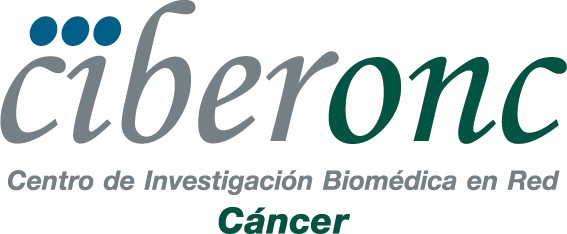 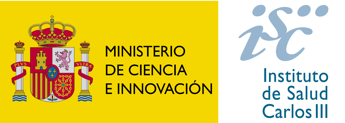       SOCILITUD AYUDA CIBERONC I CONVOCATORIA DE FORMACION 2021DATOS DEL SOLICITANTE:AYUDA SOLICITADA:En 	, a___ de	de 2021FIRMADO:								FIRMADO:Nombre y apellidos Solicitante						Nombre y apellidos Jefe de grupo CIBERONC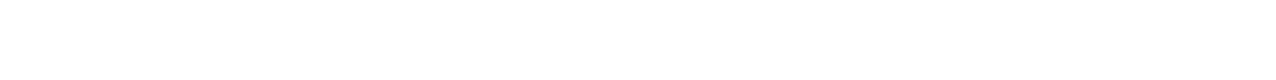 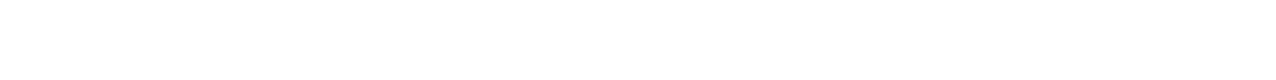 Nombre solicitante: Nombre Jefe de grupo CIBERONC:E-mail:Teléfono de contacto:Nombre del evento: Web del evento (si aplica):Fecha de inicio:Fecha de inicio:Fecha de fin:Fecha de fin:Nº horas:Nº horas:Organización: Especificar según la modalidad de la ayuda solicitada, la entidad organizadora (modalidad A) o el comité organizador (modalidad B). En el caso de la modalidad B, indicad también el número de plazas reservadas para miembros de CIBERONC sobre el total de plazas del curso.Organización: Especificar según la modalidad de la ayuda solicitada, la entidad organizadora (modalidad A) o el comité organizador (modalidad B). En el caso de la modalidad B, indicad también el número de plazas reservadas para miembros de CIBERONC sobre el total de plazas del curso.Organización: Especificar según la modalidad de la ayuda solicitada, la entidad organizadora (modalidad A) o el comité organizador (modalidad B). En el caso de la modalidad B, indicad también el número de plazas reservadas para miembros de CIBERONC sobre el total de plazas del curso.Organización: Especificar según la modalidad de la ayuda solicitada, la entidad organizadora (modalidad A) o el comité organizador (modalidad B). En el caso de la modalidad B, indicad también el número de plazas reservadas para miembros de CIBERONC sobre el total de plazas del curso.Organización: Especificar según la modalidad de la ayuda solicitada, la entidad organizadora (modalidad A) o el comité organizador (modalidad B). En el caso de la modalidad B, indicad también el número de plazas reservadas para miembros de CIBERONC sobre el total de plazas del curso.Organización: Especificar según la modalidad de la ayuda solicitada, la entidad organizadora (modalidad A) o el comité organizador (modalidad B). En el caso de la modalidad B, indicad también el número de plazas reservadas para miembros de CIBERONC sobre el total de plazas del curso.Ciudad y centro de realización del curso:Ciudad y centro de realización del curso:Ciudad y centro de realización del curso:Ciudad y centro de realización del curso:Ciudad y centro de realización del curso:Ciudad y centro de realización del curso:Cantidad solicitada a CIBERONC:Cantidad solicitada a CIBERONC:Cantidad solicitada a CIBERONC:Cantidad solicitada a CIBERONC:Cantidad solicitada a CIBERONC:Cantidad solicitada a CIBERONC:Memoria justificativa de la actividad a desarrollar y acciones para las que se solicita financiación: (max. 1000 palabras).Memoria justificativa de la actividad a desarrollar y acciones para las que se solicita financiación: (max. 1000 palabras).Memoria justificativa de la actividad a desarrollar y acciones para las que se solicita financiación: (max. 1000 palabras).Memoria justificativa de la actividad a desarrollar y acciones para las que se solicita financiación: (max. 1000 palabras).Memoria justificativa de la actividad a desarrollar y acciones para las que se solicita financiación: (max. 1000 palabras).Memoria justificativa de la actividad a desarrollar y acciones para las que se solicita financiación: (max. 1000 palabras).